CHAPEL HAPPENINGSMarch 26, 2021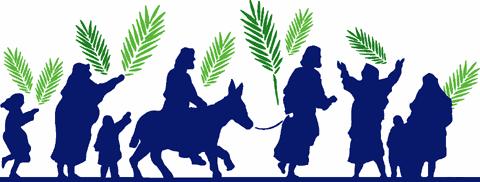 Palm Sunday Service - March 28th, 9:30 am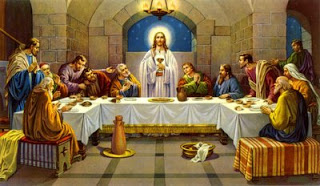 Maundy Thursday Ecumenical Service – 1:30 pm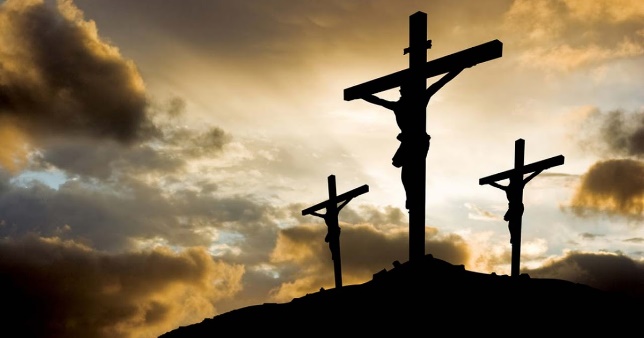 Good Friday Ecumenical Service – 1:30 pm“For God so loved the world that He gave His only begotten Son, that whosoever believeth in Him should not perish, but have everlasting life.”  John 3:16No Saturday Mass, April 3rd *He is risen indeed!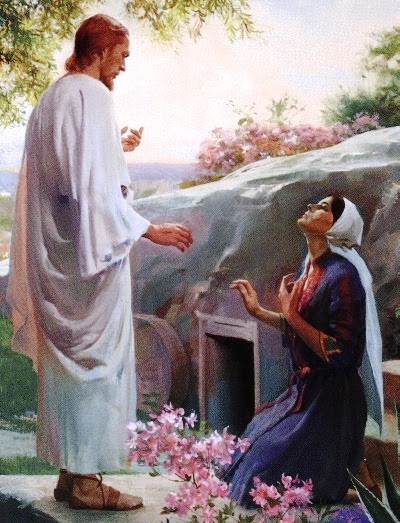 Easter Sunday Services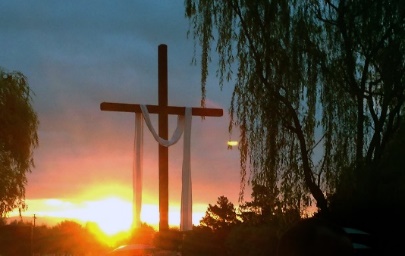 Sunrise Service – 7 am behind the chapel, lakefrontProtestant Worship – 9 am (note time change)Catholic Mass – 12 noon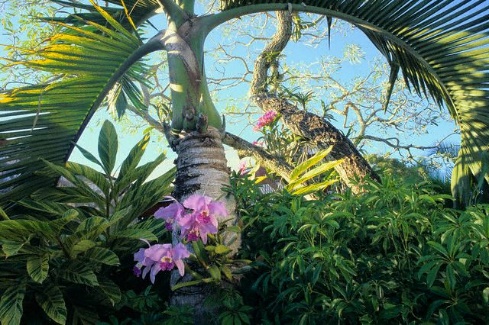 The Chapel beautification committee would appreciate any donations of orchids to hang in the palm trees on the Chapel grounds.